О  проведении  торгов(открытого  аукциона)  В соответствии со статьями 39.1; 39.11, и 39.12 Земельного кодекса Российской Федерации от 25.10.2001 г. № 136-ФЗ, Уставом Илгышевского сельского поселения Аликовского района Чувашской Республики, администрация Илгышевского сельского поселения Аликовского района Чувашской Республики ПОСТАНОВЛЯЕТ:       1.Провести открытый аукцион по продаже права на заключение договора аренды земельных участков:ЛОТ №1: право на  заключение договора аренды земельного участка из земель сельскохозяйственного назначения с кадастровым номером 21:07:210901:521, расположенного по адресу: Чувашская Республика, Аликовский район, с/пос. Илгышевское, для сельскохозяйственного производства, общей площадью 697000 кв.м.     2. Утвердить аукционную комиссию по организации и проведении торгов (аукционов, конкурсов) по продаже гражданам и юридическим лицам земельных участков, комиссия в составе:      Утвердить аукционную комиссию по организации и проведении торгов (аукционов, конкурсов) по продаже гражданам и юридическим лицам земельных участков или права на заключение договоров аренды таких земельных участков, комиссия в составе:       Председатель аукционной комиссии:Иванова С.Н. – глава Илгышевского сельского поселения Аликовского района;Секретарь аукционной комиссии: Николаева Н.Ю. – ведущий специалист- эксперт администрации Илгышевского сельского поселения Аликовского района;Члены аукционной комиссии:Леонтьева Е.А.- ведущий специалист- эксперт администрации Илгышевского сельского поселения Аликовского района;Яковлева Т.А.-   главный специалист – эксперт отдела экономики, земельных и имущественных отношений администрации Аликовского района (по согласованию)Иванова Л.Г. – специалист ВУС;    3. Извещение о проведения открытого аукциона по продаже права на заключение договора аренды земельных участков разместить на официальном сайте торгов http://torgi.gov.ru, на сайте администрации Илгышевского сельского поселения: http://gov.cap.ru/?gov_id=282 (баннер- «Объявления»), опубликовать в печатном издании Илгышевского сельского поселения «Бюллетень Илгышевского сельского поселения».     4. Комиссии по проведению открытого аукциона по продаже права на заключение договора аренды земельных участков рассмотреть поданные заявки на соответствии их требованиям, установленным в извещении о проведении открытого аукциона по продаже права на заключение договора аренды земельных участков и определить победителей.5. Контроль над выполнением настоящего постановления оставляю за собой.Глава Илгышевскогосельского  поселения                                                                    С.Н. ИвановаЧĂВАШ РЕСПУБЛИКИЭЛ,К РАЙОНĚ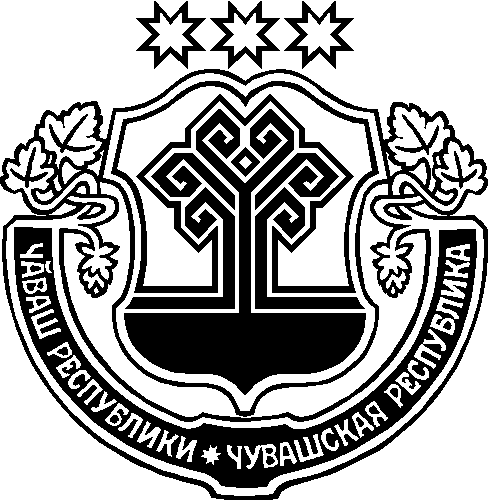 ЧУВАШСКАЯ РЕСПУБЛИКА АЛИКОВСКИЙ РАЙОНЙĂЛКĂШ ЯЛ ПОСЕЛЕНИЙĚНАДМИНИСТРАЦИЙĚЙЫШĂНУ19.07.2021   48№Йёлкёш ял. АДМИНИСТРАЦИЯИЛГЫШЕВСКОГОСЕЛЬСКОГО ПОСЕЛЕНИЯПОСТАНОВЛЕНИЕ19.07.2021 № 48деревня Илгышево